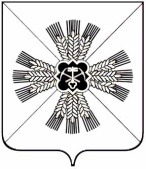 КЕМЕРОВСКАЯ ОБЛАСТЬАДМИНИСТРАЦИЯПРОМЫШЛЕННОВСКОГО МУНИЦИПАЛЬНОГО РАЙОНАПОСТАНОВЛЕНИЕот «11» сентября  2019 г. № 1092-Ппгт. ПромышленнаяО проведении  аукциона на право заключения договора на размещение нестационарного торгового  объектаВ  соответствии с подпунктом 6 пункта 1 статьи 39.33, пунктом 1 статьи 39.36 Земельного кодекса Российской Федерации, Порядком организации и проведения торгов на право заключения договоров на размещение нестационарных торговых объектов на землях или земельных участках, находящихся в государственной или муниципальной собственности, государственная собственность на которые не разграничена на территории Кемеровской области, без предоставления земельных участков и установления сервитута, утвержденным постановлением Коллегии Администрации Кемеровской области от 30.11.2010 № 530:1. Провести открытый по форме подачи предложений аукцион на право заключения договора  на размещение нестационарного торгового объекта – торгового павильона, согласно приложению к данному постановлению.2. Определить в качестве Организатора аукциона на право заключения договора на размещение нестационарного торгового объекта комитет по управлению муниципальным имуществом администрации Промышленновского муниципального района.3. Комитету по управлению муниципальным имуществом администрации Промышленновского муниципального   района  (Н.В. Удовиченко) опубликовать в районной газете «Эхо» и разместить на официальном сайте администрации Промышленновского муниципального района admprom.ru:3.1.   извещение о проведение аукциона, не менее чем за 30 дней до даты проведения аукциона;   3.2. протокол рассмотрения заявок на участие в аукционе – в день окончания рассмотрения заявок;         3.3.  протокол аукциона - в течение дня,  следующего за днем подписания протокола.     4. Контроль за исполнением настоящего постановления возложить     на и.о. заместителя главы Промышленновского муниципального   района                  А.П. Безрукову.       5. Постановление вступает в силу со дня подписания.                        ГлаваПромышленновского муниципального района                                     Д.П. Ильин  Исп. Белоконь Ю.Ю.Тел. 7-41-28постановление от «11»  сентября 2019г. № 1092-П                                                                                   страница 2ПРИЛОЖЕНИЕ к постановлению администрации Промышленновскогомуниципального района                                                                   от  «11»  сентября 2019  г. №  1092-П         Право на заключение договоров на размещение нестационарных                торговых  объектовНаименование Ежегодная плата за размещение нестационарного объекта, согласно отчету независимого оценщика (руб.)Размер начальной цены предмета аукциона (руб.)Шаг аукциона 5%(руб.)Задаток100 %  от начальной цены(руб.)Лот № 1: место размещения нестационарного торгового объекта Кемеровская область, Промышленновский район,  д. Калтышино,  В 3 метрах на северо-восток от дома по ул. Центральной, 26, кадастровый номер квартала:  42:11:0105004; площадь, необходимая для размещения нестационарного торгового объекта – 13  кв.м.,   сроком   на  5 лет.820082004108200                        И.о. заместителя  главыПромышленновского муниципального района                  А.П. Безрукова